Проектвнесен Главой муниципального образования Вязьма-Брянского сельского поселения Вяземского района Смоленской области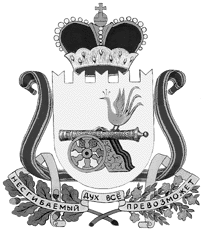 СОВЕТ ДЕПУТАТОВВЯЗЬМА-БРЯНСКОГО СЕЛЬСКОГО ПОСЕЛЕНИЯВЯЗЕМСКОГО РАЙОНА СМОЛЕНСКОЙ ОБЛАСТИРЕШЕНИЕот                                                                                                                           № В соответствии с Бюджетным кодексом Российской Федерации, Положением о бюджетном процессе в Вязьма-Брянском сельском поселении Вяземского района Смоленской области, утвержденным решением Совета депутатов Вязьма-Брянского сельского поселения Вяземского района Смоленской области от 14.11.2016 № 37:1. Утвердить отчет об исполнении бюджета Вязьма-Брянского сельского поселения Вяземского района Смоленской области за 2023 год со следующими параметрами:1) общий фактический объем доходов в сумме 35 730,4 тыс. рублей, в том числе объем собственных доходов в сумме 10 175,1 тыс. рублей, объем безвозмездных поступлений в сумме 25 555,3 тыс. рублей;2) общий фактический объем расходов в сумме 35 544,9 тыс. рублей;3) фактическое превышение доходов над расходами (профицит бюджета) в сумме 185,5 тыс. рублей.2. Утвердить исполнение бюджета Вязьма-Брянского сельского поселения Вяземского района Смоленской области за 2023 год по следующим показателям:- доходы бюджета Вязьма-Брянского сельского поселения Вяземского района Смоленской области по кодам классификации доходов бюджета за 2023 год согласно приложению 1 к настоящему решению;- расходы бюджета Вязьма-Брянского сельского поселения Вяземского района Смоленской области по ведомственной структуре расходов бюджета за 2023 год согласно приложению 2 к настоящему решению;- расходы бюджета Вязьма-Брянского сельского поселения Вяземского района Смоленской области по разделам и подразделам классификации расходов бюджета за 2023 год согласно приложению 3 к настоящему решению;- источники финансирования дефицита бюджета Вязьма-Брянского сельского поселения Вяземского района Смоленской области по кодам классификации источников финансирования дефицита бюджета за 2023 год согласно приложению 4 к настоящему решению.3. Направить отчет об исполнении бюджета Вязьма-Брянского сельского поселения Вяземского района Смоленской области за 2023 год с пояснительной запиской в Совет депутатов Вязьма-Брянского сельского поселения Вяземского района Смоленской области и контрольно-ревизионную комиссию муниципального образования «Вяземский район» Смоленской области.4. Опубликовать настоящее распоряжение в газете «Вяземский вестник» и разместить на официальном сайте Администрации Вязьма-Брянского сельского поселения Вяземского района Смоленской области в информационно-телекоммуникационной сети «Интернет» (http://вязьма-брянская.рф/).Глава муниципального образованияВязьма-Брянского сельского поселенияВяземского района Смоленской области                                                 В.П. ШайтороваПриложение 1к решению Совета депутатов Вязьма-Брянского сельского поселения Вяземского района Смоленской области «Об исполнении бюджета Вязьма-Брянского сельского поселения Вяземского района Смоленской области за 2023 год» от                 № Доходы бюджета по кодам классификации доходов бюджета Вязьма-Брянского сельского поселения Вяземского района Смоленской областиза 2023 год(рублей)Приложение 2 к решению Совета депутатов Вязьма-Брянского сельского поселения Вяземского района Смоленской области «Об исполнении бюджета Вязьма-Брянского сельского поселения Вяземского района Смоленской области за 2023 год» от                    № Расходы бюджета по ведомственной структуре расходов бюджета Вязьма-Брянского сельского поселения Вяземского района Смоленской областиза 2023 год(рублей)Приложение 3 к решению Совета депутатов Вязьма-Брянского сельского поселения Вяземского района Смоленской области «Об исполнении бюджета Вязьма-Брянского сельского поселения Вяземского района Смоленской области за 2023 год» от                     № Расходы бюджета по разделам и подразделам,классификации расходов бюджета Вязьма-Брянского сельского поселения Вяземского района Смоленской областиза 2023 год(рублей)Приложение 4 к решению Совета депутатов Вязьма-Брянского сельского поселения Вяземского района Смоленской области «Об исполнении бюджета Вязьма-Брянского сельского поселения Вяземского района Смоленской области за 2023 год» от           № Источники финансирования дефицита бюджета по кодам классификации источников финансирования дефицита бюджета Вязьма-Брянского сельского поселения Вяземского района Смоленской областиза 2023 год(рублей)Об исполнении бюджета Вязьма-Брянского сельского поселения Вяземского района Смоленской области за 2023 годаНаименование главного администратора дохода, показателяКод бюджетной классификации Российской ФедерацииКассовое исполнение123Управление Федеральной налоговой службы по Смоленской области18210 175 098,79Налог на доходы физических лиц с доходов, источником которых является налоговый агент, за исключением доходов, в отношении которых исчисление и уплата налога осуществляются в соответствии со статьями 227, 227.1 и 228 Налогового кодекса Российской Федерации, а также доходов от долевого участия в организации, полученных в виде дивидендов (сумма платежа (перерасчеты, недоимка и задолженность по соответствующему платежу, в том числе по отмененному)1 01 02010 01 1000 1107 873 494,98Налог на доходы физических лиц с доходов, источником которых является налоговый агент, за исключением доходов, в отношении которых исчисление и уплата налога осуществляются в соответствии со статьями 227, 227.1 и 228 Налогового кодекса Российской Федерации, а также доходов от долевого участия в организации, полученных в виде дивидендов (суммы денежных взысканий (штрафов) по соответствующему платежу согласно законодательству Российской Федерации)1 01 02010 01 3000 110758,56Налог на доходы физических лиц с доходов, полученных от осуществления деятельности физическими лицами, зарегистрированными в качестве индивидуальных предпринимателей, нотариусов, занимающихся частной практикой, адвокатов, учредивших адвокатские кабинеты, и других лиц, занимающихся частной практикой в соответствии со статьей 227 Налогового кодекса Российской Федерации (сумма платежа (перерасчеты, недоимка и задолженность по соответствующему платежу, в том числе по отмененному)1 01 02020 01 1000 11027 205,97Налог на доходы физических лиц с доходов, полученных от осуществления деятельности физическими лицами, зарегистрированными в качестве индивидуальных предпринимателей, нотариусов, занимающихся частной практикой, адвокатов, учредивших адвокатские кабинеты, и других лиц, занимающихся частной практикой в соответствии со статьей 227 Налогового кодекса Российской Федерации (суммы денежных взысканий (штрафов) по соответствующему платежу согласно законодательству Российской Федерации)1 01 02020 01 3000 1103 982,81Налог на доходы физических лиц с доходов, полученных физическими лицами в соответствии со статьей 228 Налогового кодекса Российской Федерации (сумма платежа (перерасчеты, недоимка и задолженность по соответствующему платежу, в том числе по отмененному)1 01 02030 01 1000 110142 797,08Налог на доходы физических лиц в части суммы налога, превышающей 650 000 рублей, относящейся к части налоговой базы, превышающей 5 000 000 рублей (за исключением налога на доходы физических лиц с сумм прибыли контролируемой иностранной компании, в том числе фиксированной прибыли контролируемой иностранной компании, а также налога на доходы физических лиц в отношении доходов от долевого участия в организации, полученных в виде дивидендов) (сумма платежа (перерасчеты, недоимка и задолженность по соответствующему платежу, в том числе по отмененному)1 01 02080 01 1000 1100,09Налог на доходы физических лиц в отношении доходов от долевого участия в организации, полученных в виде дивидендов (в части суммы налога, не превышающей 650 000 рублей) (сумма платежа (перерасчеты, недоимка и задолженность по соответствующему платежу, в том числе по отмененному)1 01 02130 01 1000 11017,38Доходы от уплаты акцизов на дизельное топливо, подлежащие распределению между бюджетами субъектов Российской Федерации и местными бюджетами с учетом установленных дифференцированных нормативов отчислений в местные бюджеты (по нормативам, установленным федеральным законом о федеральном бюджете в целях формирования дорожных фондов субъектов Российской Федерации)1 03 02231 01 0000 110454 544,19Доходы от уплаты акцизов на моторные масла для дизельных и (или) карбюраторных (инжекторных) двигателей, подлежащие распределению между бюджетами субъектов Российской Федерации и местными бюджетами с учетом установленных дифференцированных нормативов отчислений в местные бюджеты (по нормативам, установленным федеральным законом о федеральном бюджете в целях формирования дорожных фондов субъектов Российской Федерации)1 03 02241 01 0000 1102 374,08Доходы от уплаты акцизов на автомобильный бензин, подлежащие распределению между бюджетами субъектов Российской Федерации и местными бюджетами с учетом установленных дифференцированных нормативов отчислений в местные бюджеты (по нормативам, установленным федеральным законом о федеральном бюджете в целях формирования дорожных фондов субъектов Российской Федерации)1 03 02251 01 0000 110469 806,83Доходы от уплаты акцизов на прямогонный бензин, подлежащие распределению между бюджетами субъектов Российской Федерации и местными бюджетами с учетом установленных дифференцированных нормативов отчислений в местные бюджеты (по нормативам, установленным федеральным законом о федеральном бюджете в целях формирования дорожных фондов субъектов Российской Федерации)1 03 02261 01 0000 110-49 488,35Налог на имущество физических лиц, взимаемый по ставкам, применяемым к объектам налогообложения, расположенным в границах сельских поселений (сумма платежа (перерасчеты, недоимка и задолженность по соответствующему платежу, в том числе по отмененному)1 06 01030 10 1000 110320 132,53Земельный налог с организаций, обладающих земельным участком, расположенным в границах сельских поселений (сумма платежа (перерасчеты, недоимка и задолженность по соответствующему платежу, в том числе по отмененному)1 06 06033 10 1000 11081 597,66Земельный налог с физических лиц, обладающих земельным участком, расположенным в границах сельских поселений (сумма платежа (перерасчеты, недоимка и задолженность по соответствующему платежу, в том числе по отмененному)1 06 06043 10 1000 11050 635,41Доходы от сдачи в аренду имущества, составляющего казну сельских поселений (за исключением земельных участков) (пени и проценты по соответствующему платежу)1 11 05075 10 0001 120167 866,32Прочие поступления от использования имущества, находящегося в собственности сельских поселений (за исключением имущества муниципальных бюджетных и автономных учреждений, а также имущества муниципальных унитарных предприятий, в том числе казенных)1 11 09045 10 0000 120566 798,46Доходы от продажи земельных участков, находящихся в собственности сельских поселений (за исключением земельных участков муниципальных бюджетных и автономных учреждений)1 14 06025 10 0000 43045 237,49Платежи в целях возмещения убытков, причиненных уклонением от заключения с муниципальным органом сельского поселения (муниципальным казенным учреждением) муниципального контракта, а также иные денежные средства, подлежащие зачислению в бюджет сельского поселения за нарушение законодательства Российской Федерации о контрактной системе в сфере закупок товаров, работ, услуг для обеспечения государственных и муниципальных нужд (за исключением муниципального контракта, финансируемого за счет средств муниципального дорожного фонда)1 16 10061 10 0000 14054 321,03Невыясненные поступления, зачисляемые в бюджеты сельских поселений1 17 01050 10 0000 180-36 983,73Администрация Вязьма-Брянского сельского поселения Вяземского района Смоленской области90825 555 273,19Дотации бюджетам сельских поселений на выравнивание бюджетной обеспеченности из бюджетов муниципальных районов2 02 16001 10 0000 1504 333 200,00Субсидии бюджетам сельских поселений на реализацию программ формирования современной городской среды2 02 25555 10 0000 1502 763 473,00Прочие субсидии бюджетам сельских поселений2 02 29999 10 0000 15015 286 147,56Субвенции бюджетам сельских поселений на осуществление первичного воинского учета органами местного самоуправления поселений, муниципальных и городских округов2 02 35118 10 0000 150367 700,00Прочие межбюджетные трансферты, передаваемые бюджетам сельских поселений2 02 49999 10 0000 1502 568 702,00Прочие безвозмездные поступления в бюджеты сельских поселений2 07 05030 10 0000 150236 050,63Наименование показателяКод главного распорядителяРазделПодразделЦелевая статьяВид расходовСумма1234567Администрация Вязьма-Брянского сельского поселения Вяземского района Смоленской области90835 544 852,03ОБЩЕГОСУДАРСТВЕННЫЕ ВОПРОСЫ90801005 274 010,05Функционирование высшего должностного лица субъекта Российской Федерации и муниципального образования9080102850 626,16Обеспечение деятельности Администрации Вязьма-Брянского сельского поселения Вяземского района Смоленской области90801027100000000850 626,16Глава муниципального образования90801027110000000850 626,16Расходы на обеспечение функций органа местного самоуправления90801027110000140850 626,16Расходы на выплаты персоналу в целях обеспечения выполнения функций государственными (муниципальными) органами, казенными учреждениями, органами управления государственными внебюджетными фондами90801027110000140100850 626,16Расходы на выплаты персоналу государственных (муниципальных) органов90801027110000140120850 626,16Функционирование Правительства Российской Федерации, высших исполнительных органов государственной власти субъектов Российской Федерации, местных администраций90801044 305 903,89Муниципальная программа "Обеспечение реализации полномочий органов местного самоуправления Вязьма-Брянского сельского поселения Вяземского района Смоленской области"908010401000000004 305 903,89Комплексы процессных мероприятий908010401400000004 305 903,89Комплекс процессных мероприятий "Обеспечение организационных условий для реализации муниципальной программы"908010401401000004 305 903,89Расходы на обеспечение функций органов местного самоуправления908010401401001404 305 903,89Расходы на выплаты персоналу в целях обеспечения выполнения функций государственными (муниципальными) органами, казенными учреждениями, органами управления государственными внебюджетными фондами908010401401001401003 154 163,86Расходы на выплаты персоналу государственных (муниципальных) органов908010401401001401203 154 163,86Закупка товаров, работ и услуг для обеспечения государственных (муниципальных) нужд908010401401001402001 076 967,73Иные закупки товаров, работ и услуг для обеспечения государственных (муниципальных) нужд908010401401001402401 076 967,73Иные бюджетные ассигнования9080104014010014080074 772,30Уплата налогов, сборов и иных платежей9080104014010014085074 772,30Обеспечение деятельности финансовых, налоговых и таможенных органов и органов финансового (финансово-бюджетного) надзора908010626 000,00Реализация иных функций органа местного самоуправления9080106890000000026 000,00Иные непрограммные мероприятия9080106893000000026 000,00Расходы бюджета муниципального образования на осуществление передачи полномочий по организации и деятельности Контрольно-ревизионной комиссии908010689300П001024 000,00Межбюджетные трансферты908010689300П001050024 000,00Иные межбюджетные трансферты908010689300П001054024 000,00Расходы бюджета муниципального образования на осуществление передачи полномочий по кассовому обслуживанию исполнения расходной части местного бюджета908010689300П00201 000,00Межбюджетные трансферты908010689300П00205001 000,00Иные межбюджетные трансферты908010689300П00205401 000,00Расходы бюджета муниципального образования на осуществление передачи полномочий по внутреннему муниципальному финансовому контролю908010689300П00301 000,00Межбюджетные трансферты908010689300П00305001 000,00Иные межбюджетные трансферты908010689300П00305401 000,00Другие общегосударственные вопросы908011391 480,00Муниципальная программа "Обеспечение реализации полномочий органов местного самоуправления Вязьма-Брянского сельского поселения Вяземского района Смоленской области"9080113010000000017 000,00Комплексы процессных мероприятий9080113014000000017 000,00Комплекс процессных мероприятий "Обеспечение организационных условий для реализации муниципальной программы"9080113014010000017 000,00Расходы на членские взносы в Совет муниципальных образований Смоленской области9080113014012001017 000,00Иные бюджетные ассигнования9080113014012001080017 000,00Уплата налогов, сборов и иных платежей9080113014012001085017 000,00Реализация иных функций органа местного самоуправления9080113890000000074 480,00Иные непрограммные мероприятия9080113893000000074 480,00Расходы на обслуживание муниципальной казны90801138930000230480,00Иные бюджетные ассигнования90801138930000230800480,00Уплата налогов, сборов и иных платежей90801138930000230850480,00Расходы на выполнение кадастровых работ по изменению границ Вязьма-Брянского сельского поселения9080113893000025074 000,00Закупка товаров, работ и услуг для обеспечения государственных (муниципальных) нужд9080113893000025020074 000,00Иные закупки товаров, работ и услуг для обеспечения государственных (муниципальных) нужд9080113893000025024074 000,00НАЦИОНАЛЬНАЯ ОБОРОНА9080200367 700,00Мобилизационная и вневойсковая подготовка9080203367 700,00Реализация иных функций органа местного самоуправления90802038900000000367 700,00Расходы за счет межбюджетных трансфертов других уровней90802038920000000367 700,00Расходы на осуществление первичного воинского учета на территориях, где отсутствуют структурные подразделения военного комиссариата90802038920051180367 700,00Расходы на выплаты персоналу в целях обеспечения выполнения функций государственными (муниципальными) органами, казенными учреждениями, органами управления государственными внебюджетными фондами90802038920051180100289 874,66Расходы на выплаты персоналу государственных (муниципальных) органов90802038920051180120289 874,66Закупка товаров, работ и услуг для обеспечения государственных (муниципальных) нужд9080203892005118020077 825,34Иные закупки товаров, работ и услуг для обеспечения государственных (муниципальных) нужд9080203892005118024077 825,34НАЦИОНАЛЬНАЯ БЕЗОПАСНОСТЬ И ПРАВООХРАНИТЕЛЬНАЯ ДЕЯТЕЛЬНОСТЬ908030061 200,00Другие вопросы в области национальной безопасности и правоохранительной деятельности908031461 200,00Муниципальная программа "Защита населения и территории Вязьма-Брянского сельского поселения Вяземского района Смоленской области от чрезвычайных ситуаций, обеспечение пожарной безопасности"9080314020000000061 200,00Комплексы процессных мероприятий9080314024000000061 200,00Комплекс процессных мероприятий "Осуществление защиты населения на территории сельского поселения"9080314024010000061 200,00Расходы по проверке противопожарных гидрантов9080314024012003061 200,00Закупка товаров, работ и услуг для обеспечения государственных (муниципальных) нужд9080314024012003020061 200,00Иные закупки товаров, работ и услуг для обеспечения государственных (муниципальных) нужд9080314024012003024061 200,00НАЦИОНАЛЬНАЯ ЭКОНОМИКА90804008 441 790,38Дорожное хозяйство (дорожные фонды)90804098 441 790,38Муниципальная программа "Ремонт и содержание автомобильных дорог общего пользования местного значения в границах населенных пунктов на территории Вязьма-Брянском сельском поселении Вяземского района Смоленской области"908040903000000008 441 790,38Комплексы процессных мероприятий908040903400000008 441 790,38Комплекс процессных мероприятий "Капитальный ремонт, ремонт и содержание автомобильных дорог на территории Вязьма - Брянского сельского поселения Вяземского района Смоленской области"908040903401000008 441 790,38Расходы на содержание дорог за счет бюджета поселения908040903401200601 751 146,76Закупка товаров, работ и услуг для обеспечения государственных (муниципальных) нужд908040903401200602001 751 146,76Иные закупки товаров, работ и услуг для обеспечения государственных (муниципальных) нужд908040903401200602401 751 146,76Расходы на содержание дорог общего пользования (чистка от снега, уборка, подсыпка, окашивание, содержание остановочных пунктов, а так же прочие аналогичные мероприятия) за счет средств дорожного фонда90804090340120260776 075,05Закупка товаров, работ и услуг для обеспечения государственных (муниципальных) нужд90804090340120260200776 075,05Иные закупки товаров, работ и услуг для обеспечения государственных (муниципальных) нужд90804090340120260240776 075,05Расходы на проектирование, строительство, реконструкцию, капитальный ремонт и ремонт автомобильных дорог общего пользования местного значения908040903401S12605 914 568,57Закупка товаров, работ и услуг для обеспечения государственных (муниципальных) нужд908040903401S12602005 914 568,57Иные закупки товаров, работ и услуг для обеспечения государственных (муниципальных) нужд908040903401S12602405 914 568,57Другие вопросы в области национальной экономики90804120,00Муниципальная программа "Развитие малого и среднего предпринимательства на территории Вязьма-Брянского сельского поселения Вяземского района Смоленской области"908041208000000000,00Комплексы процессных мероприятий908041208400000000,00Комплекс процессных мероприятий "Развитие малого и среднего предпринимательства"908041208401000000,00Расходы на проведение смотров-конкурсов, фестивалей, семинаров, а также другие аналогичные мероприятия908041208401202200,00Закупка товаров, работ и услуг для обеспечения государственных (муниципальных) нужд908041208401202202000,00Иные закупки товаров, работ и услуг для обеспечения государственных (муниципальных) нужд908041208401202202400,00ЖИЛИЩНО-КОММУНАЛЬНОЕ ХОЗЯЙСТВО908050011 343 051,70Жилищное хозяйство90805011 234 852,43Муниципальная программа "Обеспечение мероприятий в области жилищно-коммунального хозяйства на территории Вязьма-Брянского сельского поселения Вяземского района Смоленской области"908050104000000001 234 852,43Комплексы процессных мероприятий908050104400000001 234 852,43Комплекс процессных мероприятий "Стимулирование развития жилищного хозяйства"908050104401000001 234 852,43Расходы на проведение мероприятий по жилищному хозяйству90805010440120070416 897,28Закупка товаров, работ и услуг для обеспечения государственных (муниципальных) нужд90805010440120070200416 897,28Иные закупки товаров, работ и услуг для обеспечения государственных (муниципальных) нужд90805010440120070240416 897,28Расходы на оплату взносов на капитальный ремонт за помещения, находящиеся в муниципальной собственности Вязьма-Брянского сельского поселения (региональный оператор)90805010440120080817 955,15Закупка товаров, работ и услуг для обеспечения государственных (муниципальных) нужд90805010440120080200817 955,15Иные закупки товаров, работ и услуг для обеспечения государственных (муниципальных) нужд90805010440120080240817 955,15Коммунальное хозяйство90805024 330 437,78Муниципальная программа "Обеспечение мероприятий в области жилищно-коммунального хозяйства на территории Вязьма-Брянского сельского поселения Вяземского района Смоленской области"908050204000000002 130 435,78Комплексы процессных мероприятий908050204400000002 130 435,78Комплекс процессных мероприятий "Стимулирование развития жилищного хозяйства"90805020440100000332 908,00Расходы на капитальные вложения в объекты муниципальной собственности90805020440120280332 908,00Капитальные вложения в объекты государственной (муниципальной) собственности90805020440120280400332 908,00Бюджетные инвестиции90805020440120280410332 908,00Комплекс процессных мероприятий "Стимулирование развития коммунального хозяйства"908050204402000001 797 527,78Расходы на содержание и текущий ремонт систем водоснабжения и водоотведения908050204402200901 596 314,53Закупка товаров, работ и услуг для обеспечения государственных (муниципальных) нужд908050204402200902001 566 314,53Иные закупки товаров, работ и услуг для обеспечения государственных (муниципальных) нужд908050204402200902401 566 314,53Капитальные вложения в объекты государственной (муниципальной) собственности9080502044022009040030 000,00Бюджетные инвестиции9080502044022009041030 000,00Расходы на содержание и текущий ремонт систем газоснабжения90805020440220110179 263,25Закупка товаров, работ и услуг для обеспечения государственных (муниципальных) нужд90805020440220110200179 263,25Иные закупки товаров, работ и услуг для обеспечения государственных (муниципальных) нужд90805020440220110240179 263,25Расходы по содержанию и ремонту общественных бань9080502044022013021 950,00Закупка товаров, работ и услуг для обеспечения государственных (муниципальных) нужд9080502044022013020021 950,00Иные закупки товаров, работ и услуг для обеспечения государственных (муниципальных) нужд9080502044022013024021 950,00Реализация иных функций органа местного самоуправления908050289000000002 200 002,00Резервные фонды908050289100000002 200 002,00Расходы за счет средств из резервного фонда Администрации муниципального образования "Вяземский район" Смоленской области908050289100277702 200 002,00Закупка товаров, работ и услуг для обеспечения государственных (муниципальных) нужд908050289100277702002 200 002,00Иные закупки товаров, работ и услуг для обеспечения государственных (муниципальных) нужд908050289100277702402 200 002,00Благоустройство90805035 777 761,49Муниципальная программа "Благоустройство Вязьма-Брянского сельского поселения Вяземского района Смоленской области"908050305000000003 014 012,12Комплексы процессных мероприятий908050305400000003 014 012,12Комплекс процессных мероприятий "Энергоснабжение сельского поселения"908050305401000001 674 480,63Расходы на содержание уличного освещения908050305401201701 674 480,63Закупка товаров, работ и услуг для обеспечения государственных (муниципальных) нужд908050305401201702001 674 480,63Иные закупки товаров, работ и услуг для обеспечения государственных (муниципальных) нужд908050305401201702401 674 480,63Комплекс процессных мероприятий "Повышение благоустроенности сельского поселения"908050305402000001 339 531,49Расходы на мероприятия по благоустройству и улучшение санитарного состояния сельского поселения908050305402201801 326 331,49Закупка товаров, работ и услуг для обеспечения государственных (муниципальных) нужд908050305402201802001 326 239,46Иные закупки товаров, работ и услуг для обеспечения государственных (муниципальных) нужд908050305402201802401 326 239,46Иные бюджетные ассигнования9080503054022018080092,03Уплата налогов, сборов и иных платежей9080503054022018085092,03Расходы на организацию видеонаблюдения в общественных местах на территории муниципального образования Вязьма-Брянского поселения Вяземского района Смоленской области9080503054022019013 200,00Закупка товаров, работ и услуг для обеспечения государственных (муниципальных) нужд9080503054022019020013 200,00Иные закупки товаров, работ и услуг для обеспечения государственных (муниципальных) нужд9080503054022019024013 200,00Муниципальная программа "Формирование современной городской среды на территории Вязьма-Брянского сельского поселения Вяземского района Смоленской области"908050309000000002 763 749,37Региональный проект, входящие в состав национальных проектов908050309100000002 763 749,37Региональный проект "Формирование комфортной городской среды"9080503091F2000002 763 749,37Расходы на реализацию программ формирования современной городской среды на территории Вязьма-Брянского сельского поселения9080503091F2555502 763 749,37Закупка товаров, работ и услуг для обеспечения государственных (муниципальных) нужд9080503091F2555502002 763 749,37Иные закупки товаров, работ и услуг для обеспечения государственных (муниципальных) нужд9080503091F2555502402 763 749,37КУЛЬТУРА, КИНЕМАТОГРАФИЯ9080800102 454,20Другие вопросы в области культуры, кинематографии9080804102 454,20Муниципальная программа "Развитие культуры и спорта на территории Вязьма-Брянского сельского поселения Вяземского района Смоленской области"90808040600000000102 454,20Комплексы процессных мероприятий90808040640000000102 454,20Комплекс процессных мероприятий "Организация и проведение культурно-массовых и спортивных мероприятий на территории Вязьма-Брянского сельского поселения"90808040640100000102 454,20Расходы на организацию и проведение мероприятий в сфере культуры и спорта90808040640120200102 454,20Закупка товаров, работ и услуг для обеспечения государственных (муниципальных) нужд90808040640120200200102 454,20Иные закупки товаров, работ и услуг для обеспечения государственных (муниципальных) нужд90808040640120200240102 454,20ФИЗИЧЕСКАЯ КУЛЬТУРА И СПОРТ90811009 954 645,70Массовый спорт90811029 954 645,70Муниципальная программа "Благоустройство Вязьма-Брянского сельского поселения Вяземского района Смоленской области"908110205000000009 954 645,70Комплексы процессных мероприятий908110205400000009 954 645,70Комплекс процессных мероприятий "Повышение благоустроенности сельского поселения"908110205402000009 954 645,70Расходы на создание "умных" спортивных площадок за счет средств местного бюджета9081102054022024083 600,00Закупка товаров, работ и услуг для обеспечения государственных (муниципальных) нужд9081102054022024020083 600,00Иные закупки товаров, работ и услуг для обеспечения государственных (муниципальных) нужд9081102054022024024083 600,00Расходы на создание "умных" спортивных площадок908110205402S14609 871 045,70Закупка товаров, работ и услуг для обеспечения государственных (муниципальных) нужд908110205402S14602009 871 045,70Иные закупки товаров, работ и услуг для обеспечения государственных (муниципальных) нужд908110205402S14602409 871 045,70Наименование показателяРазделПодразделСумма1234ОБЩЕГОСУДАРСТВЕННЫЕ ВОПРОСЫ01005 274 010,05Функционирование высшего должностного лица субъекта Российской Федерации и муниципального образования0102850 626,16Функционирование Правительства Российской Федерации, высших исполнительных органов государственной власти субъектов Российской Федерации, местных администраций01044 305 903,89Обеспечение деятельности финансовых, налоговых и таможенных органов и органов финансового (финансово-бюджетного) надзора010626 000,00Другие общегосударственные вопросы011391 480,00НАЦИОНАЛЬНАЯ ОБОРОНА0200367 700,00Мобилизационная и вневойсковая подготовка0203367 700,00НАЦИОНАЛЬНАЯ БЕЗОПАСНОСТЬ И ПРАВООХРАНИТЕЛЬНАЯ ДЕЯТЕЛЬНОСТЬ030061 200,00Другие вопросы в области национальной безопасности и правоохранительной деятельности031461 200,00НАЦИОНАЛЬНАЯ ЭКОНОМИКА04008 441 790,38Дорожное хозяйство (дорожные фонды)04098 441 790,38Другие вопросы в области национальной экономики04120,00ЖИЛИЩНО-КОММУНАЛЬНОЕ ХОЗЯЙСТВО050011 343 051,70Жилищное хозяйство05011 234 852,43Коммунальное хозяйство05024 330 437,78Благоустройство05035 777 761,49КУЛЬТУРА, КИНЕМАТОГРАФИЯ0800102 454,20Другие вопросы в области культуры, кинематографии0804102 454,20ФИЗИЧЕСКАЯ КУЛЬТУРА И СПОРТ11009 954 645,70Массовый спорт11029 954 645,70КодНаименование кода группы, подгруппы, статьи, вида источника финансирования дефицитов бюджетов, кода классификации операций сектора государственного управления, относящихся к источникам финансирования дефицитов бюджетовСумма12301 00 00 00 00 0000 000ИСТОЧНИКИ ВНУТРЕННЕГО ФИНАНСИРОВАНИЯ ДЕФИЦИТОВ БЮДЖЕТОВ-185 519,9501 05 00 00 00 0000 000Изменение остатков средств на счетах по учету средств бюджетов-185 519,9501 05 00 00 00 0000 500Увеличение остатков средств бюджетов-35 730 371,9801 05 02 00 00 0000 500Увеличение прочих остатков средств бюджетов-35 730 371,9801 05 02 01 00 0000 510Увеличение прочих остатков денежных средств бюджетов-35 730 371,9801 05 02 01 10 0000 510Увеличение прочих остатков денежных средств бюджетов сельских поселений-35 730 371,9801 05 00 00 00 0000 600Уменьшение остатков средств бюджетов35 544 852,0301 05 02 00 00 0000 600Уменьшение прочих остатков средств бюджетов35 544 852,0301 05 02 01 00 0000 610Уменьшение прочих остатков денежных средств бюджетов35 544 852,03